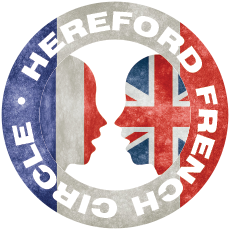 Programme d’activités 2023 - 2024Vendredi le 15 septembre 2023 	Maryse Wright : Annie ErnauxSamedi le 30 septembre 2023 	ConversationVendredi le 13 octobre 2023	Brian Joy : Dégustation de vins français (en anglais)
19h30 au Hereford Rugby Club (Belvedere Ln, Hereford HR4 0PH)
£15 pour les membres, £20 pour les non-membresSamedi le 21 octobre 2023	ConversationSamedi le 11 novembre 2023	ConversationVendredi le 24 novembre 2023 	Emilie Capulet : Aix-en-Provence, ville d’eaux, ville d’art (sur Zoom)	Samedi le 9 décembre 2023	ConversationSamedi le 6 janvier	Fête des rois (au Friends Meeting House)Samedi le 20 janvier 2024	ConversationVendredi le 26 janvier 2024	Cédric Cabanne : Ariane, succès français et européen (sur Zoom)Samedi le 10 février 2024	ConversationVendredi le 23 février 2024	Claude Rapport : Les Français sont-ils superstitieux ? (sur Zoom)Samedi le 30 mars 2024	ConversationMars 2024 - Borderlines	Film français sponsorisé par le Cercle français de Hereford au Courtyard
(date et détails à suivre)Vendredi le 12 avril 2024	Brigitte Thibaut: Le Familistère de Guise, la cité ouvrière idéale	Samedi le 27 avril 2024	ConversationVendredi le 10 mai 2024	Thierry Viennois : Un petit tour de certaines expressions à la modeSamedi le 25 mai 2024	ConversationVendredi le 14 juin 2024	Vincent Raymond-Barker: Portrait de Jacques PrévertSamedi le 29 juin 2024	ConversationDate à confirmer	Assemblée Générale/Repas pour fêter le quatorze juillet – détails à suivreSamedi le 27 juillet 2024	ConversationSamedi le 24 aout 2024	ConversationLes réunions de novembre, janvier et février se tiendront sur Zoom. Les autres conférences seront au Friends Meeting House, 21 King Street, Hereford, HR4 9BX à 19h45 (porte ouverte à 19h). Si vous voudriez en savoir plus, veuillez visiter notre site internet www.herefordfrenchcircle.org.uk ou envoyer un e-mail à bonjour@herefordfrenchcircle.org.uk. 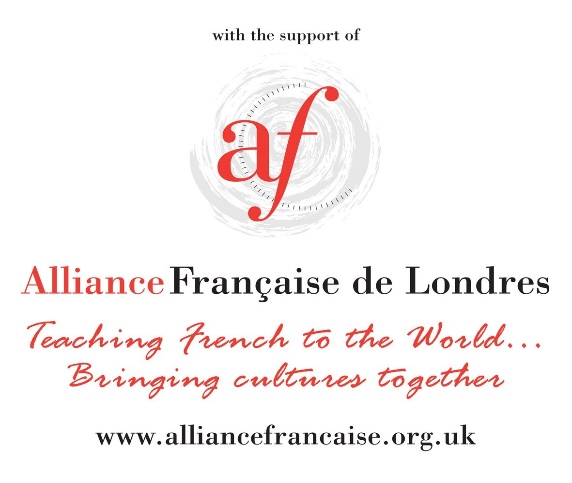 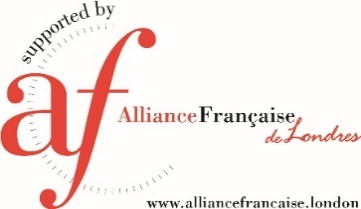 